Практичне заняття №1.Застосування графів для розв’язку логічних задачПриклад 1. Для Вані, Колі і Міші спекли пироги: один з капустою, другий з рисом, третій - з яблуками. Міша не любить пиріг з яблуками і не їсть з капустою. Ваня не любить пиріг з капустою. Хто який пиріг їсть?Розв’язання. Для розв’язання задачі використаємо дводольний граф. Одна доля – це хлопці, інша – пироги. Позначимо точками хлопців  і пироги. Поєднаємо точки таким чином, якщо хлопець їсть пиріг – суцільна лінія, в протилежному випадку пунктирна (рис.1). Далі добудовуємо граф за наступним правилом: оскільки для кожного хлопця свій пиріг, то з кожної точки буде виходити одна суцільна і дві пунктирні лінії (рис. 2).Рисунок 1 					Рисунок 2Відповідь: Ваня їсть пиріг з яблуками, Коля – з капустою, Міша – з рисом.Приклад 2. Червоний, синій, жовтий і зелений олівці лежать в чотирьох коробках по одному. Колір олівця відрізняється від кольору коробки. Відомо, що зелений олівець лежить в синій коробці, а червоний не лежить в жовтій. У якій коробці лежить кожен олівець? Розв’язання. Позначимо точками олівці і коробки. Суцільна лінія буде позначати, що олівець лежить у відповідній коробці, а пунктирна, що не лежить. Тоді з урахуванням завдання маємо граф (рис. 3).Далі добудовуємо граф за наступним правилом: оскільки в кожній коробці може лежати рівно один олівець, то з кожної точки повинні виходити одна суцільна лінія і три пунктирні. Виходить граф (рис.4) дає рішення задачі.     	Рисунок 3       				Рисунок 4Відповідь: Зелений олівець лежить в синій коробці, червоний – в зеленій, синій – в жовтій, жовтий – в червоній.ЗавданняЗадача 1. Розмовляють троє друзів: Білокуров, Чернов і Рижов. Брюнет сказав Білокурову: «Цікаво, що один з нас білявий, інший брюнет, третій рудий, але ні в кого колір волосся не відповідає прізвищу». Який колір волосся має кожен із друзів?Задача 2. На одному заводі працюють троє друзів: слюсар, токар і зварювальник. Їх прізвища Борисов, Іванов і Семенов. У слюсаря немає ні братів, ні сестер, він наймолодший з друзів. Семенов, який одружений із сестрою Борисова, старше токаря. Назвіть прізвища слюсаря, токаря і зварювальника.Задача 3. Три товариші - Іван, Дмитро і Степан - викладають різні предмети (хімію, біологію, фізику) в школах Миколаєва, Львова і Києва. відомо:1. Іван працює не в Миколаєві, а Дмитро не у Львові;2. З Миколаєва  викладає не фізику;3. Той, хто працює у Львові, викладає хімію;4. Дмитро викладає не біологію.Який предмет і в якому місті викладає кожен з товаришів?Задача 4. Маша, Ліда, Женя і Катя вміють грати на різних інструментах (віолончелі, роялі, гітарі та скрипці), але кожна тільки на одному. Вони ж володіють різними іноземними мовами (англійською, французькою, німецькою та іспанською), але кожна тільки однією. відомо:1. дівчина, яка грає на гітарі, говорить по-іспанськи;2. Ліда не грає ні на скрипці, ні на віолончелі і не знає англійської мови;3. Маша не грає ні на скрипці, ні на віолончелі і не знає англійської мови;4. дівчина, яка говорить по-німецьки, не грає на віолончелі;5. Женя знає французьку мову, але не грає на скрипці.Хто на якому інструменті грає і яку іноземну мову знає?Задача 5. У шаховому турнірі брали участь  6 партнерів різних професій: токар, слюсар, інженер, вчитель, лікар і шофер. Відомо:1. в першому турі Андрєєв грав з лікарем, учитель з Борисовим, а Григор'єв з Євдокимовим;2. в другому турі Дмитрієв грав з токарем, а лікар з Борисовим;3. в третьому турі Євдокимов грав з інженером;4. після закінчення турніру місця розподілились так - Борисов I місце, Григор'єв та інженер поділили II і III місця, Дмитрієв зайняв IV Місце, а Золотарьов і слюсар поділили п'яте і шосте місця.Які професії мали Григор'єв, Дмитрієв і Євдокимов?Задача 6. Чотири спортсменки Аня, Валя, Галя і Даша посіли перші чотири місця в змаганнях з гімнастики, причому ніякі дві з них не ділили між собою ці місця. На питання, яке місце зайняла кожна з них, троє вболівальників висловили припущення:1. Аня - II місце, Даша - III місце;2. Аня - I місце, Валя - II місце;3. Галя - II місце, Даша - IV місце.Виявилося, що кожен уболівальник один раз помилився, а іншим разом вказав правильно. Яке місце зайняла кожна зі спортсменок?Задача 7. При складанні розкладу уроків на понеділок троє викладачів висловили побажання, щоб їх уроки були:з математики - перший або другий; :з історії - перший або третій;з літератури - другий або третій.Скількома способами і як при складанні розкладу можна задовольнити побажання всіх викладачів?Задача 8. У велоперегонах взяли участь п'ять школярів. Після гонок чотири вболівальника заявили:1. Сергій зайняв II місце, а Коля-III;2. Надя зайняла III місце, а Толя - V;3. Толя зайняв I місце, а Надя - II;4. Сергій зайняв II місце, а Ваня - IV.Знаючи, що одне зі свідчень кожного вболівальника вірне, а інше - хибне, знайти правильний розподіл місць.Задача 9. Чи можна накреслити, не відриваючи олівець від паперуа) квадрат з діагоналями;б) шестикутник зі всіма діагоналями?Задача 10. На рис. 5, рис. 6  зображено схеми музеїв, у яких вершинами є зали музеїв, а ребрами  переходи між ними. Визначити, з якого залу потрібно розпочати екскурсію і в якому завершити для того, щоб провести відвідувачів по всіх залах, пройшовши по кожному з переходів один раз. Знайти один із таких маршрутів. Задача 11. На рис. 7 зображено лабіринт. Знайти у ньому такий маршрут, щоб розпочавши шлях з якоїсь кімнати, пройти по одному разу через усі двері й повернутись у початкову точку.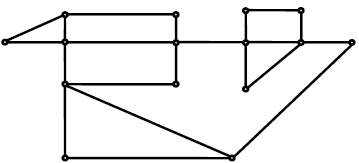 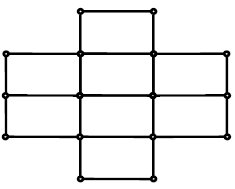 		Рисунок 5				Рисунок 6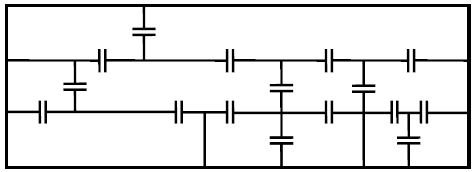 Рисунок 7